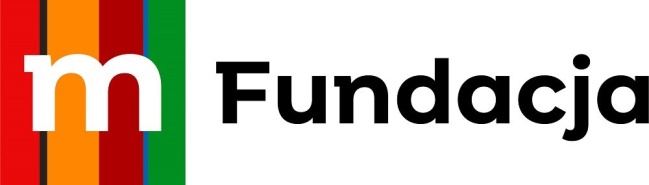 ,,Projekt dofinansowała Fundacja mBanku”Zespół Szkół im. Jana Pawła II w Pobiedniezaprasza do udziału w 
 gminnym konkursie plastycznym ,,Tropimy geometryczne szlaki”GŁÓWNY CEL KONKURSU:Celem konkursu jest wykonanie z figur geometrycznych pracy plastycznej, która będzie przedstawiała najbliższe otoczenie. CELE SZCZEGÓŁOWE:- rozwijanie orientacji przestrzennej;- wykorzystanie geometrii w pracy plastycznej;            -  kształtowania umiejętności klasyfikowania figur geometrycznych.Organizator:Zespół Szkół im. Jana Pawła II w Pobiednie     III.  Tematyka konkursu:Główne hasło konkursu: - „Tropimy geometryczne szlaki”.Konkurs polega na stworzeniu z figur geometrycznych pracy plastycznej, która będzie przedstawiała najbliższe otoczenie.Każdy uczestnik konkursu wykonuje jedną pracę w  formacie A4 i dowolnej techniceplastycznej. Praca nie może być  wydrukiem komputerowym.     IV.  Warunki uczestnictwa:1.  Konkurs skierowany jest do dzieci przedszkolnych  z terenu Gminy Bukowsko i będzie przeprowadzony  w trzech kategoriach wiekowych: dzieci 3-4-letnie, dzieci 5-letnie i dzieci 6-letnie.2.   Opisane prace (zał. nr 1) należy przesłać na adres: Zespół Szkółim. Jana Pawła IIw PobiedniePobiedno 10538-505 Bukowskolub dostarczyć do sekretariatu szkoły do dnia 18.03.2024 r.V.  Przebieg konkursu:Prace oceni komisja powołana przez Organizatora.Podsumowanie konkursu i ogłoszenie wyników nastąpi  drogą mailową w dniu 21.03.2024 r.Zdobywcy 3 pierwszych miejsc w każdej kategorii wiekowej otrzymają nagrody rzeczowe. VI.  Postanowienia końcowe1.  Uczestnictwo w konkursie jest równoznaczne z wyrażeniem zgody na upowszechnienie wyników konkursu i wizerunku uczestników na stronie szkoły i Urzędu Gminy w Bukowsku. Każdy uczestnik musi dołączyć uzupełnione Oświadczenie – zał. nr 2.2.  Organizatorzy zastrzegają sobie prawo do ewentualnej zmiany terminów realizacji konkursu.3. W sprawach nieuregulowanych regulaminem konkursu ostateczną decyzję podejmuje Przewodniczący Komisji Konkursowej.ZAŁ. NR 1 DO REGULAMINU – KONKURSU „Tropimy geometryczne szlaki”proszę wypełnić drukowanymi literami, wyciąć i przykleić na odwrocie pracyZał. Nr 2OŚWIADCZENIEPrzystępując do konkursu, każdy jego uczestnik wyraża zgodę na przetwarzanie jego danych osobowych w zakresie i celu niezbędnym dla przeprowadzenia konkursu z jego udziałem. Zgoda, o której mowa w zdaniu poprzedzającym, jest niezbędna dla udziału w konkursie. Administratorem danych osobowych uczestników jest organizator. Osoby, których dotyczą w/w dane mają prawo dostępu do treści swoich danych oraz ich poprawiania. Dane osobowe uczestników konkursu będą przetwarzane zgodnie z wymaganiami dotyczącymi ochrony danych osobowych (w szczególności z przepisami ogólnego rozporządzenia o ochronie danych z dnia 27 kwietnia 2016 r., DUUEL. z 2018 r., Nr 127, poz. 2) w zakresie i celu niezbędnym dla przeprowadzenia i realizacji konkursu z udziałem danego uczestnika oraz celów konkursu, ewentualnego dostarczenia nagrody oraz umieszczenia danych osobowych uczestnika na liście laureatów konkursu, a także w zakresie niezbędnym dla wykonywania przez organizatora oraz współorganizatora uprawnień wynikających z udzielonej przez uczestnika konkursu licencji. W/w dane będą także udostępniane podmiotom związanym z konkursem i jego tematyką, w szczególności w zakresie i celu związanym z realizacją konkursu i jego tematyką, a także prezentacją jego uczestników i laureatów. W zakresie i celu niezbędnym dla przygotowania, realizacji, promocji, reklamy i dokumentacji konkursu dane osobowe uczestników mogą być udostępniane osobom trzecim.Imię i nazwisko dziecka………………………………………..........................................                      ..............................................................................               Data                                    podpis rodzica/ opiekuna prawnego uczestnika konkursuKarta zgłoszenia KONKURS „Tropimy geometryczne szlaki”Nazwa placówki, z której pochodzi uczestnik:       ..........................................................................................................Imię i nazwisko uczestnika ...............................................................................Wiek dziecka     ...............